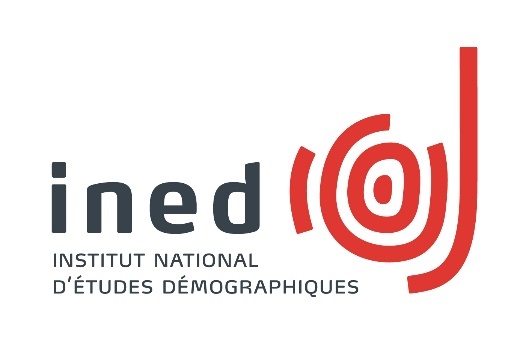 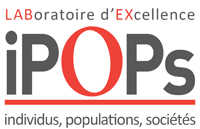 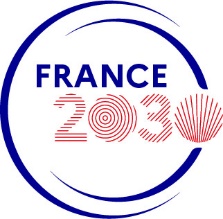 AnnÉe UNIVERSITAIRE 2024/2025Dossier de demande de DÉLÉGATION Première demande  Renouvellement*Nom, Prénom : …………………………………………………………………………………………...…………….L’Ined accueille des maîtres et maîtresses de conférences et professeurs et professeures des universités pour une période de 6 mois ou un an.En 2024-2025, le comité de sélection pourra attribuer l’équivalent de 12 semestres pour les premiers accueils.
La date limite de remise des dossiers par voie électronique est fixée au 19 février 2024 (minuit). *Les renouvellements (d’une durée d’un semestre ou un an) ne sont pas automatiques et font l’objet d’une évaluation par le Comité de sélection Ined-iPOPs.Accueil en délégation à l’InedNomenclature des pièces à fournirLes dossiers devront être transmis par voie électronique en un seul document au format PDF Composition du dossierEn double exemplaire original(1 à adresser à l’établissement d’enseignement supérieur et 1 à adresser à l’Ined) Le formulaire de demande d’accueil en délégation La fiche individuelle de renseignementsEn un seul exemplaire InedUn rapport détaillé (5 pages maximum) sur vos activités antérieures incluant notamment : Un curriculum vitae complet ; Les charges d’enseignement que vous avez pu occuper ;Les fonctions d’intérêt collectif que vous avez pu exercer (commission de spécialistes, etc.)Un rapport (entre 3 et 5 pages maximum) sur les travaux que vous vous proposez d’entreprendreVos 3 publications les plus significatives (maximum)La liste de vos publications contenant éventuellement les liens InternetL’avis du directeur ou de la directrice de l’unité dans laquelle la délégation est envisagéeL’avis du directeur ou de la directrice de l’unité d’origineEventuellement un ou plusieurs avis de personnalités scientifiques sur les travaux effectués et le programme envisagéUn état des dépenses prévisionnelles nécessaires au bon déroulement du projet de recherche, validé avec le ou la responsable d’UR d’accueil à l’Ined. Seules les dépenses liées au trajet domicile – Ined dans le cadre d’une première demande d’accueil en délégation seront financées par le programme iPOPs (à hauteur de 1 100€ par semestre au maximum). UNIQUEMENT DANS LE CAS D’UNE DEMANDE DE RENOUVELLEMENT : Rapport d’activités concernant la période écoulée (format libre)Les modalités d’accueil en délégation sont définies aux articles 11 et suivants du décret n° 84-431 du 6 juin 1984 modifié fixant les dispositions statutaires communes applicables aux enseignant chercheurs et portant statut particulier du corps des professeurs d’universités et du corps des maîtres de conférences (pour consulter le décret : http://www.legifrance.gouv.fr , rubrique « lois et règlements »).I – Quel est le principe de l’accueil en délégation ?L’accueil en délégation est une position statutaire spécifique aux enseignants chercheurs. Délégué à l’Ined, l’enseignant chercheur continue d’être rémunéré par son administration d’origine. Une compensation financière d’un montant de 16 000 € non assujettie à la TVA (pour un an, équivalent temps plein), destinée à assurer un service d’enseignement de remplacement est versée à son établissement d’origine (application de la modalité c) de l’article 14 du décret n° 84-431 du 6 juin 1984 précité et de la note de la Direction des Affaires Financières du Secrétariat général du MEN-MESRI du 16 août 2018 DAF B2-n°2018-0003).Dispositif de mobilité statutaire, la délégation peut s’effectuer dans l’unité d’affectation de l’enseignant chercheur ou dans une unité différente. Dans tous les cas, il s’agit d’une unité de l’Ined.II – Quelle est la durée de cet accueil en délégation ?De six mois à une année, renouvelable une fois. La délégation à temps incomplet est possible mais elle ne doit pas conduire l’enseignant chercheur à être délégué moins de six mois à temps plein ou moins d’un an à mi-temps.III – Existe-t-il des conditions d’âge ?Aucune.IV – Quelles sont les démarches auprès de l’établissement d’origine ?Tous les dossiers de demande d’accueil en délégation doivent être soumis, pour avis, au responsable de l’unité dans laquelle la délégation est envisagée ; ainsi qu’au directeur de l’unité de rattachement actuel, en cas de mobilité. Les dossiers sont ensuite remis au président ou au directeur de l’établissement d’enseignement supérieur d’origine.Attention : chaque enseignant chercheur est invité à se renseigner auprès de son établissement d’enseignement supérieur de la date limite de dépôt des dossiers.Le conseil d’administration de l’établissement, siégeant en formation restreinte aux enseignants chercheurs, est saisi par le président ou le directeur de l’établissement d'enseignement supérieur et se prononce pour autoriser ou non l’accueil.Le président ou le directeur de l'établissement d'enseignement supérieur transmet ensuite les dossiers des personnes ayant reçu un avis favorable à l’Ined ou au candidat qui le transmet à l’Ined.La transmission de ces dossiers par l’établissement d’enseignement supérieur intervient au plus tard le 19 février 2024. Chaque dossier doit être accompagné de l'avis rendu par le conseil d'administration de l'établissement.Attention : aucun dossier émanant directement d’un enseignant chercheur sans l’avis du président ou du directeur de l’établissement d’enseignement supérieur ne sera instruit par l’Ined.V – Quelle est ensuite la procédure à l’Ined ?Les dossiers des intéressés sont transmis par l’Ined au comité de sélection du labex iPOPs, pour avis et classement s’il y a lieu des candidatures. Le comité exécutif du LabEx arrête la liste des enseignants chercheurs accueillis à l’Ined, parmi les candidats retenus par le comité de sélection.  Les délégations étant organisées dans le cadre d’iPOPs, l’institution d’appartenance de l’enseignant chercheur devra signer une convention de membre affilié. VI – A quelle date la délégation prend-elle effet ? L’accueil commence soit le 1er septembre, soit le 1er février de l’année universitaire suivant le lancement de la campagne d'accueil en délégation.Formulaire de demande d’accueil en délégation 2024-2025 Fiche individuelle de renseignementsDépenses prévisionnelles exclusives et nécessaires à la réalisation du projet de recherche présenté dans le cadre de l’accueil en délégationCe budget prévisionnel doit être validé avec le ou la responsable de l’UR d’accueil à l’Ined. Seules les dépenses liées au trajet domicile – Ined dans le cadre d’une première demande d’accueil en délégation seront financées par le programme iPOPs (à hauteur de 1 100€ par semestre au maximum).Maître / maîtresse de conférencesProfesseur / professeure des universitésCadre réservé à l’InedN° de dossier :…………………………………………………………………………………………Votre dossier complet est à téléverser en un seul et unique fichier sous format PDF enregistré avec vos nom, prénom et Université d’origine (exemple : Nom_ Prénom _Université.pdf) en cliquant sur le lien ci-dessous (ctrl + clic gauche) : Dépôt d'une demande d'accueil en délégation à l'Ined au titre de l'année universitaire 2024-2025 Accueil en délégation à l’InedFAQNom:…………………………………..……………………………………………………………………………..……………………………………………………………………………..……………………………………………………………………………..…………………………………………Prénom :……………………………………….…………………………………….……………………………………….…………………………………….……………………………………….…………………………………….……………………………………….…………………………………….Situation actuelle Maître / maîtresse de conférences classe normale   Maître / maîtresse de conférences classe normale   Maître / maîtresse de conférences classe normale   Maître / maîtresse de conférences classe normale  Maître/ maîtresse de conférences – hors classe  Maître/ maîtresse de conférences – hors classe  Maître/ maîtresse de conférences – hors classe  Maître/ maîtresse de conférences – hors classe   Professeur / professeure des universités de 2ème classe   Professeur / professeure des universités de 2ème classe   Professeur / professeure des universités de 2ème classe   Professeur / professeure des universités de 2ème classe   Professeur / professeure des universités de 1ère classe   Professeur / professeure des universités de 1ère classe   Professeur / professeure des universités de 1ère classe   Professeur / professeure des universités de 1ère classe  Professeur / professeure des universités - classe exceptionnelle  Professeur / professeure des universités - classe exceptionnelle  Professeur / professeure des universités - classe exceptionnelle  Professeur / professeure des universités - classe exceptionnelle  Discipline ou spécialité :……………………………………………………………………………………………………………………………………………………………………………………………………………………………………………………………………………………………………………………Etablissement d’enseignement supérieur :……………………………………………………………………………..……………………………………………………………………………..……………………………………………………………………………..……………………………………………………………………………..Laboratoire actuel :(code, intitulé, ville)……………………………………………………………………………….………………………………………………………………………………………………………………………………………………………………………………………………………………………………………….………………………………………………………………………………………………………………………………………………………………………………………………………………………………………….………………………………………………………………………………………………………………………………………………………………………………………………………………………………………….………………………………………………………………………………………………………………………………………………………… Je souhaite bénéficier de la possibilité d’accueil offerte par l’Ined dans le cadre d’une convention d’accueil en délégation prévoyant le versement par l’Ined d’une compensation financière de 16 000 € non assujettie à la TVA (pour un an, équivalent temps plein) à mon établissement d’origine, en application de la modalité prévue à l’article 14 c) du décret n° 84-431 du 6 juin 1984 et de la note de la Direction des Affaires Financières du Secrétariat général du MEN-MESRI du 16 août 2018 DAF B2-n°2018-0003. Je souhaite bénéficier de la possibilité d’accueil offerte par l’Ined dans le cadre d’une convention d’accueil en délégation prévoyant le versement par l’Ined d’une compensation financière de 16 000 € non assujettie à la TVA (pour un an, équivalent temps plein) à mon établissement d’origine, en application de la modalité prévue à l’article 14 c) du décret n° 84-431 du 6 juin 1984 et de la note de la Direction des Affaires Financières du Secrétariat général du MEN-MESRI du 16 août 2018 DAF B2-n°2018-0003. Je souhaite bénéficier de la possibilité d’accueil offerte par l’Ined dans le cadre d’une convention d’accueil en délégation prévoyant le versement par l’Ined d’une compensation financière de 16 000 € non assujettie à la TVA (pour un an, équivalent temps plein) à mon établissement d’origine, en application de la modalité prévue à l’article 14 c) du décret n° 84-431 du 6 juin 1984 et de la note de la Direction des Affaires Financières du Secrétariat général du MEN-MESRI du 16 août 2018 DAF B2-n°2018-0003. Je souhaite bénéficier de la possibilité d’accueil offerte par l’Ined dans le cadre d’une convention d’accueil en délégation prévoyant le versement par l’Ined d’une compensation financière de 16 000 € non assujettie à la TVA (pour un an, équivalent temps plein) à mon établissement d’origine, en application de la modalité prévue à l’article 14 c) du décret n° 84-431 du 6 juin 1984 et de la note de la Direction des Affaires Financières du Secrétariat général du MEN-MESRI du 16 août 2018 DAF B2-n°2018-0003. Je souhaite bénéficier de la possibilité d’accueil offerte par l’Ined dans le cadre d’une convention d’accueil en délégation prévoyant le versement par l’Ined d’une compensation financière de 16 000 € non assujettie à la TVA (pour un an, équivalent temps plein) à mon établissement d’origine, en application de la modalité prévue à l’article 14 c) du décret n° 84-431 du 6 juin 1984 et de la note de la Direction des Affaires Financières du Secrétariat général du MEN-MESRI du 16 août 2018 DAF B2-n°2018-0003. Je certifie avoir pris connaissance des conditions pour demander une délégation. Je certifie avoir pris connaissance des conditions pour demander une délégation. Je certifie avoir pris connaissance des conditions pour demander une délégation. Je certifie avoir pris connaissance des conditions pour demander une délégation. Je certifie avoir pris connaissance des conditions pour demander une délégation.à………………….…………,à………………….…………,le…………………………                                     Signaturele…………………………                                     Signaturele…………………………                                     SignatureCadrE rÉservÉ au responsable de l’unitÉ dans laquelle
 l’accueil en dÉlÉgation est envisagÉAvis du responsable de l’unité d’accueil (un avis motivé est à joindre au dossier)CadrE rÉservÉ au responsable de l’unitÉ dans laquelle
 l’accueil en dÉlÉgation est envisagÉAvis du responsable de l’unité d’accueil (un avis motivé est à joindre au dossier)CadrE rÉservÉ au responsable de l’unitÉ dans laquelle
 l’accueil en dÉlÉgation est envisagÉAvis du responsable de l’unité d’accueil (un avis motivé est à joindre au dossier)CadrE rÉservÉ au responsable de l’unitÉ dans laquelle
 l’accueil en dÉlÉgation est envisagÉAvis du responsable de l’unité d’accueil (un avis motivé est à joindre au dossier)CadrE rÉservÉ au responsable de l’unitÉ dans laquelle
 l’accueil en dÉlÉgation est envisagÉAvis du responsable de l’unité d’accueil (un avis motivé est à joindre au dossier)□  Favorable□  Favorable□  Favorable□  Défavorable□  Défavorableà………………….………,	le…………………………     SignatureIdentification du signataire : NOM : Prénom : Code unité ou établissement ou service :à………………….………,	le…………………………     SignatureIdentification du signataire : NOM : Prénom : Code unité ou établissement ou service :à………………….………,	le…………………………     SignatureIdentification du signataire : NOM : Prénom : Code unité ou établissement ou service :à………………….………,	le…………………………     SignatureIdentification du signataire : NOM : Prénom : Code unité ou établissement ou service :à………………….………,	le…………………………     SignatureIdentification du signataire : NOM : Prénom : Code unité ou établissement ou service :CADRE RÉSERVÉ AU RESPONSABLE D’UNITÉ D’ORIGINEAVIS DU DIRECTEUR DE l’UNITE D’ORIGINE Avis du directeur (le responsable d’unité peut joindre un bref argumentaire au dossier) :□ Favorable	                                              □ DéfavorableIdentification du signataire NOM : Prénom : Code unité ou établissement ou service :CADRE RÉSERVÉ AU RESPONSABLE D’UNITÉ D’ORIGINEAVIS DU DIRECTEUR DE l’UNITE D’ORIGINE Avis du directeur (le responsable d’unité peut joindre un bref argumentaire au dossier) :□ Favorable	                                              □ DéfavorableIdentification du signataire NOM : Prénom : Code unité ou établissement ou service :CADRE RÉSERVÉ AU RESPONSABLE D’UNITÉ D’ORIGINEAVIS DU DIRECTEUR DE l’UNITE D’ORIGINE Avis du directeur (le responsable d’unité peut joindre un bref argumentaire au dossier) :□ Favorable	                                              □ DéfavorableIdentification du signataire NOM : Prénom : Code unité ou établissement ou service :CADRE RÉSERVÉ AU RESPONSABLE D’UNITÉ D’ORIGINEAVIS DU DIRECTEUR DE l’UNITE D’ORIGINE Avis du directeur (le responsable d’unité peut joindre un bref argumentaire au dossier) :□ Favorable	                                              □ DéfavorableIdentification du signataire NOM : Prénom : Code unité ou établissement ou service :CADRE RÉSERVÉ AU RESPONSABLE D’UNITÉ D’ORIGINEAVIS DU DIRECTEUR DE l’UNITE D’ORIGINE Avis du directeur (le responsable d’unité peut joindre un bref argumentaire au dossier) :□ Favorable	                                              □ DéfavorableIdentification du signataire NOM : Prénom : Code unité ou établissement ou service :Cadre rÉservÉ À l’Établissement d’origineà remplir obligatoirement par le président ou le directeur de l’établissementFOURNIR L’AVIS FAVORABLE DU CONSEIL ACADÉMIQUE (CAC) DE L’ETABLISSEMENT OU DE L’ORGANE COMPETENT POUR EXERCER LES ATTRIBUTIONS MENTIONNEES AU IV DE L’ARTICLE L. 712-6-1.Seuls les dossiers des candidats ayant reçu un avis favorable doivent être transmis à l’Ined. Les dossiers des candidats doivent être obligatoirement accompagnés de l'avis favorable du CONSEIL ACADÉMIQUE (CAC) DE L’ETABLISSEMENT OU DE L’ORGANE COMPETENT POUR EXERCER LES ATTRIBUTIONS MENTIONNEES AU IV DE L’ARTICLE L. 712-6-1.à………………….………,   le …………………………     SignatureCadre rÉservÉ À l’Établissement d’origineà remplir obligatoirement par le président ou le directeur de l’établissementFOURNIR L’AVIS FAVORABLE DU CONSEIL ACADÉMIQUE (CAC) DE L’ETABLISSEMENT OU DE L’ORGANE COMPETENT POUR EXERCER LES ATTRIBUTIONS MENTIONNEES AU IV DE L’ARTICLE L. 712-6-1.Seuls les dossiers des candidats ayant reçu un avis favorable doivent être transmis à l’Ined. Les dossiers des candidats doivent être obligatoirement accompagnés de l'avis favorable du CONSEIL ACADÉMIQUE (CAC) DE L’ETABLISSEMENT OU DE L’ORGANE COMPETENT POUR EXERCER LES ATTRIBUTIONS MENTIONNEES AU IV DE L’ARTICLE L. 712-6-1.à………………….………,   le …………………………     SignatureCadre rÉservÉ À l’Établissement d’origineà remplir obligatoirement par le président ou le directeur de l’établissementFOURNIR L’AVIS FAVORABLE DU CONSEIL ACADÉMIQUE (CAC) DE L’ETABLISSEMENT OU DE L’ORGANE COMPETENT POUR EXERCER LES ATTRIBUTIONS MENTIONNEES AU IV DE L’ARTICLE L. 712-6-1.Seuls les dossiers des candidats ayant reçu un avis favorable doivent être transmis à l’Ined. Les dossiers des candidats doivent être obligatoirement accompagnés de l'avis favorable du CONSEIL ACADÉMIQUE (CAC) DE L’ETABLISSEMENT OU DE L’ORGANE COMPETENT POUR EXERCER LES ATTRIBUTIONS MENTIONNEES AU IV DE L’ARTICLE L. 712-6-1.à………………….………,   le …………………………     SignatureCadre rÉservÉ À l’Établissement d’origineà remplir obligatoirement par le président ou le directeur de l’établissementFOURNIR L’AVIS FAVORABLE DU CONSEIL ACADÉMIQUE (CAC) DE L’ETABLISSEMENT OU DE L’ORGANE COMPETENT POUR EXERCER LES ATTRIBUTIONS MENTIONNEES AU IV DE L’ARTICLE L. 712-6-1.Seuls les dossiers des candidats ayant reçu un avis favorable doivent être transmis à l’Ined. Les dossiers des candidats doivent être obligatoirement accompagnés de l'avis favorable du CONSEIL ACADÉMIQUE (CAC) DE L’ETABLISSEMENT OU DE L’ORGANE COMPETENT POUR EXERCER LES ATTRIBUTIONS MENTIONNEES AU IV DE L’ARTICLE L. 712-6-1.à………………….………,   le …………………………     SignatureCadre rÉservÉ À l’Établissement d’origineà remplir obligatoirement par le président ou le directeur de l’établissementFOURNIR L’AVIS FAVORABLE DU CONSEIL ACADÉMIQUE (CAC) DE L’ETABLISSEMENT OU DE L’ORGANE COMPETENT POUR EXERCER LES ATTRIBUTIONS MENTIONNEES AU IV DE L’ARTICLE L. 712-6-1.Seuls les dossiers des candidats ayant reçu un avis favorable doivent être transmis à l’Ined. Les dossiers des candidats doivent être obligatoirement accompagnés de l'avis favorable du CONSEIL ACADÉMIQUE (CAC) DE L’ETABLISSEMENT OU DE L’ORGANE COMPETENT POUR EXERCER LES ATTRIBUTIONS MENTIONNEES AU IV DE L’ARTICLE L. 712-6-1.à………………….………,   le …………………………     Signature Madame Madame Madame Madame Monsieur MonsieurNom :Nom :Nom :………………………………………………………………………………………..…………………………………………………………………………………………..…………………………………………………………………………………………..…………………………………………………………………………………………..…………………………………………………………………………………………..…Prénom :Prénom :Prénom :…………………………………………………………………………………….…….…………………………………………………………………………………….…….…………………………………………………………………………………….…….…………………………………………………………………………………….…….…………………………………………………………………………………….…….Date et lieude naissance :Date et lieude naissance :Date et lieude naissance :…………………………………………………………………………………………..…………………………………………………………………………………………..…………………………………………………………………………………………..…………………………………………………………………………………………..…………………………………………………………………………………………..N° sécurité sociale :N° sécurité sociale :N° sécurité sociale :……………………………………………………………………………………..…………………………………………………………………………………………..…………………………………………………………………………………………..…………………………………………………………………………………………..…………………………………………………………………………………………..……Adresse :Adresse :Adresse :…………………………………………………………………………………………..…………………………………………………………………………………………..…………………………………………………………………………………………..…………………………………………………………………………………………..…………………………………………………………………………………………..…………………………………………………………………………………………..…………………………………………………………………………………………..…………………………………………………………………………………………..…………………………………………………………………………………………..…………………………………………………………………………………………..…………………………………………………………………………………………..…………………………………………………………………………………………..…………………………………………………………………………………………..…………………………………………………………………………………………..…………………………………………………………………………………………..Ville :Ville :Ville :……………………………………………………………………………………Code postalCode postal…………….……...Téléphone / Fax : Téléphone / Fax :            ………………………………………………..…………………………………………..           ………………………………………………..…………………………………………..           ………………………………………………..…………………………………………..           ………………………………………………..…………………………………………..           ………………………………………………..…………………………………………..           ………………………………………………..…………………………………………..Adresse électronique :Adresse électronique :Adresse électronique :……………………...…………………..……………………………………………….……………………...…………………..……………………………………………….……………………...…………………..……………………………………………….……………………...…………………..……………………………………………….……………………...…………………..……………………………………………….Unité d’accueil souhaitée : Unité d’accueil souhaitée : Unité d’accueil souhaitée : Unité d’accueil souhaitée : Unité d’accueil souhaitée : Unité d’accueil souhaitée : Unité d’accueil souhaitée : Unité d’accueil souhaitée : Intitulé :Intitulé :………………………………………………………………………………………………………………………………………………………………………………………………………………………………………………………………………………………………………………………………………………………………………………………………………………………………………………………………………………………………………………………………………………………………………………………………………………………………………………………………………………………………………………………………………………………………………………………………………………………………………………………………………………………………………………Responsable :Responsable :………………………………………………………………………………………………………………………………………………………………………………………………………………………………………………………………………………………………………………………………………………………………………………………………………………………………………………………Joindre impérativement l’avis du responsable de l’unité dans laquelle l’accueil en délégation est envisagéJoindre impérativement l’avis du responsable de l’unité dans laquelle l’accueil en délégation est envisagéJoindre impérativement l’avis du responsable de l’unité dans laquelle l’accueil en délégation est envisagéJoindre impérativement l’avis du responsable de l’unité dans laquelle l’accueil en délégation est envisagéJoindre impérativement l’avis du responsable de l’unité dans laquelle l’accueil en délégation est envisagéJoindre impérativement l’avis du responsable de l’unité dans laquelle l’accueil en délégation est envisagéJoindre impérativement l’avis du responsable de l’unité dans laquelle l’accueil en délégation est envisagéJoindre impérativement l’avis du responsable de l’unité dans laquelle l’accueil en délégation est envisagéDurée et quotité : 1 an à temps complet – prise de fonctions au 1er septembre 2024 1 an à mi-temps - prise de fonctions au 1er septembre 2024(Dans ce cas, vous devez assurer la moitié de votre service statutaire d'enseignement) 6 mois à temps complet - prise de fonctions au 1er septembre 2024 6 mois à temps complet - Report au 1er février 2025      La date de prise de fonction pour tous les accueils est le 1er septembre 2024.Pour les accueils d’une durée de 6 mois, un report de prise de fonction au 1er février 2025 est possible. 1 an à temps complet – prise de fonctions au 1er septembre 2024 1 an à mi-temps - prise de fonctions au 1er septembre 2024(Dans ce cas, vous devez assurer la moitié de votre service statutaire d'enseignement) 6 mois à temps complet - prise de fonctions au 1er septembre 2024 6 mois à temps complet - Report au 1er février 2025      La date de prise de fonction pour tous les accueils est le 1er septembre 2024.Pour les accueils d’une durée de 6 mois, un report de prise de fonction au 1er février 2025 est possible. 1 an à temps complet – prise de fonctions au 1er septembre 2024 1 an à mi-temps - prise de fonctions au 1er septembre 2024(Dans ce cas, vous devez assurer la moitié de votre service statutaire d'enseignement) 6 mois à temps complet - prise de fonctions au 1er septembre 2024 6 mois à temps complet - Report au 1er février 2025      La date de prise de fonction pour tous les accueils est le 1er septembre 2024.Pour les accueils d’une durée de 6 mois, un report de prise de fonction au 1er février 2025 est possible. 1 an à temps complet – prise de fonctions au 1er septembre 2024 1 an à mi-temps - prise de fonctions au 1er septembre 2024(Dans ce cas, vous devez assurer la moitié de votre service statutaire d'enseignement) 6 mois à temps complet - prise de fonctions au 1er septembre 2024 6 mois à temps complet - Report au 1er février 2025      La date de prise de fonction pour tous les accueils est le 1er septembre 2024.Pour les accueils d’une durée de 6 mois, un report de prise de fonction au 1er février 2025 est possible. 1 an à temps complet – prise de fonctions au 1er septembre 2024 1 an à mi-temps - prise de fonctions au 1er septembre 2024(Dans ce cas, vous devez assurer la moitié de votre service statutaire d'enseignement) 6 mois à temps complet - prise de fonctions au 1er septembre 2024 6 mois à temps complet - Report au 1er février 2025      La date de prise de fonction pour tous les accueils est le 1er septembre 2024.Pour les accueils d’une durée de 6 mois, un report de prise de fonction au 1er février 2025 est possible. 1 an à temps complet – prise de fonctions au 1er septembre 2024 1 an à mi-temps - prise de fonctions au 1er septembre 2024(Dans ce cas, vous devez assurer la moitié de votre service statutaire d'enseignement) 6 mois à temps complet - prise de fonctions au 1er septembre 2024 6 mois à temps complet - Report au 1er février 2025      La date de prise de fonction pour tous les accueils est le 1er septembre 2024.Pour les accueils d’une durée de 6 mois, un report de prise de fonction au 1er février 2025 est possible.Dépenses prévisionnelles Accueil en délégation 2024-2025Dépenses prévisionnelles Accueil en délégation 2024-2025Dépenses prévisionnelles Accueil en délégation 2024-2025Dépenses prévisionnelles Accueil en délégation 2024-2025Natures des dépenses NombrePrix unitaireTOTAL TOTALTOTALTOTAL